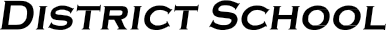 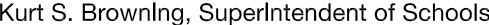 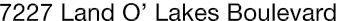 Finance Services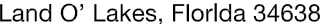 Joanne Millovitsch, Director of Finance813/ 794-2268	727/ 774-2268352/ 524-2268	Fax:  813/ 794-2266 e-mail:  jmillovi@pasco.k12.fl.usMEMORANDUMDate:	July 17, 2014To:	School Board MembersFrom:    Joanne Millovitsch, Director of Finance ServicesRe:	Attached Warrant List for the week of July 15, 2014Please review the current computerized list. These totals include computer generated, handwritten and cancelled checks.Warrant numbers 881608-881837.…………………………….…………………….............................$994,532.71Amounts disbursed in Fund 1100 .............................................................................................................290,767.08Amounts disbursed in Fund 1300 ...............................................................................................................80,675.00Amounts disbursed in Fund 3708 .................................................................................................................2,160.00Amounts disbursed in Fund 3709 ...............................................................................................................15,098.44Amounts disbursed in Fund 3712 ...............................................................................................................37,462.92Amounts disbursed in Fund 3713 ...............................................................................................................36,836.49Amounts disbursed in Fund 3714 ...............................................................................................................33,108.73Amounts disbursed in Fund 3900 ...............................................................................................................71,993.46Amounts disbursed in Fund 4100 ...............................................................................................................47,816.55Amounts disbursed in Fund 4210 .............................................................................................................138,542.58Amounts disbursed in Fund 4220 .................................................................................................................7,155.19Amounts disbursed in Fund 4320 .................................................................................................................2,916.00Amounts disbursed in Fund 4340 ....................................................................................................................515.56Amounts disbursed in Fund 7130 ...............................................................................................................10,186.05Amounts disbursed in Fund 7921 .............................................................................................................178,400.94Amounts disbursed in Fund 7922 ...............................................................................................................29,703.43Amounts disbursed in Fund 7923 .................................................................................................................1,453.95Amounts disbursed in Fund 7940 ....................................................................................................................557.30Amounts disbursed in Fund 9210 .................................................................................................................9,183.04Confirmation of the approval of the July 15, 2014 warrants will be requested at the July 29, 2014 School Board meeting.